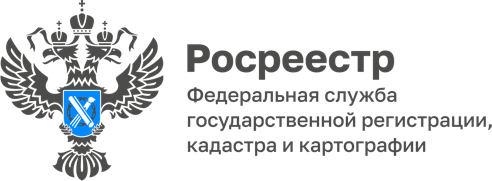 ПРЕСС-РЕЛИЗ07.12.2023 заместителем руководителем Управления Росреестра по Алтайскому краю Рерихом А.В. проведена встреча с председателем ППО специалистов рынка недвижимости Алтайского края Зрюмовым Р.А. при участии представителей филиала ППК «Роскадастр» по Алтайскому краю. По итогам встречи в декабре 2023/январе 2024 года запланирована организация электронного кабинета на базе ППО специалистов рынка недвижимости Алтайского края.Как уже отмечалось ранее, в октябре 20923 года при активном участии Союза риэлторов Барнаула и Алтая на базе Школы электронных услуг филиала ППК «Роскадастр» по Алтайскому краю организована  подача документов  в электронном виде прав на недвижимость. За истекший период подано уже порядка 130 заявлений в рамках данного проекта.На примере данной лучшей практики Управление надеется на дальнейшее плодотворное сотрудничество с риэлтерскими сообществами в  части увеличения доли электронных услуг на территории Алтайского края.  Напомним, что в Алтайском крае действуют проекты «Ипотека за 24 часа», «Регистрация ДДУ за 60 минут», в рамках которых заявления о регистрации ипотеки или ДДУ отрабатываются Управлением в рекордно короткие сроки. Регистрация при отсутствии замечаний осуществляется практически он-лайн - в считанные часы.  